Лечебный тур в Боржоми 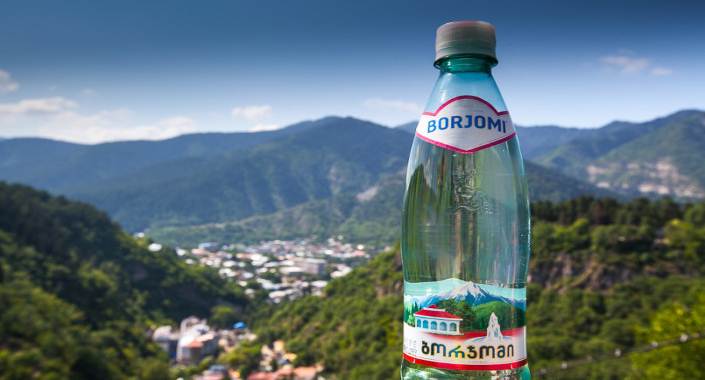 (15 ДНЕЙ / 14 НОЧЕЙ)Боржоми - бальнеологический и климатический курорт Грузии. Расположен в юго-восточной части страны на высоте 800 метров над уровнем моря. Курорт окружён горными массивами, покрытые хвойными и широколиственными лесами. Курорт Боржоми приобрел мировую известность благодаря исцеляющим свойствам минеральных источников. Им насчитывается более тысячи лет. Об этом свидетельствуют найденные в начале XX века 7 каменных ванн, датируемые началом первого тысячелетия нашей эры. Вторую жизнь минеральные источники получили в 1829 благодаря солдатам Херсонского гренадерского полка, которые нашли источник в лесу на правом берегу реки Боржоми. Уже в 1850 году был разбит первый Парк минеральных вод, а в 1854 году было начато строительство первого разливного завода. На сегодняшний день на курорте Боржоми построенные санатории, гостиницы, скверы и парки.

Показания при лечении минеральной водой Боржоми:Гинекологические заболевания: параметриты, метриты, периоды рассасывания выделений при воспалительных процессах.Заболевания органов пищеварительной системы: в хронической стадии диспепсия и гастралогия, запоры, заболевания печени, воспаления слизистой оболочки желудка и кишечника, повышение кислотности желудка, скопление газов в кишечнике, начальный период цирроза приступообразные боли в печени.Заболевания дыхательных путей: бронхиты, сухие и мокрые плевриты в период рассасывания, ларингиты, продолжительные пневмонии. Кроме питья минеральной воды показаны Боржоми вдыхание паром и пульверизатором.Заболевания почек и мочевыводящих путей: циститы, хронические воспаления мочевых путей, пиелиты, при наличии солей и камней.Заболевания нервной системы: нервные срывы, нервостения, эпилепсии, истерия, невралгия.Нарушение обмена веществ: ожирение, анорексия, подагра, артриты и сахарный диабетсахарный диабет 1-ой и 2-ой категории.
Противопоказания при лечении минеральными ваннами Боржоми:заболевания легких, в т.ч. с температуройорганические поражения печени и желудкапороксердца с сердечными приступамиприступы боли и мигренисахарный диабет 3-ой и 4-ой категорииподагра и артритболезнилегкихменструация
Программатура:День 1.Встреча в аэропорту Тбилиси. Трансфер и размещение в отеле.Свободный день.Ночь в отеле.День 2. 
Завтрак в отеле. 
Экскурсионная программа по городу Тбилиси:Посещение района серных бань - Абанотубани. Данный район является колыбелью столицы Тбилиси.Посещение церкви Метехи (Успенская церковь XII века). В церкви Метехи покоится первая грузинская мученица - царица РанскаяШушаника.Посещение крепости Нарикала (Крепостной комплекс IV века).Посещение статуи Матери-Грузии.Посещение собора Сиони. (Успения Богоматери VI века).Посещение базилика Анчисхати  (Церковь Рождества Девы Марии VI века). Является самой старой из сохранившихся до наших дней церквей в Тбилиси.Повешение Собора Святой Троицы - главный кафедральный собор Грузинской православной церкви. На сегодняшний день он является самим большим Ортодоксальным собором во всём Кавказе.Экскурсия на гору Мтацминда. В переводе «Святая гора» : посещение могилы А.С. Грибоедова. Со смотровой площадки горы Мтацминда открывается прекраснейший вид на Тбилиси.Прогулка по красиво освещенным улочкам старого города, где находится множество модных кафе и баров.Свободное время.
Ночь в отеле.
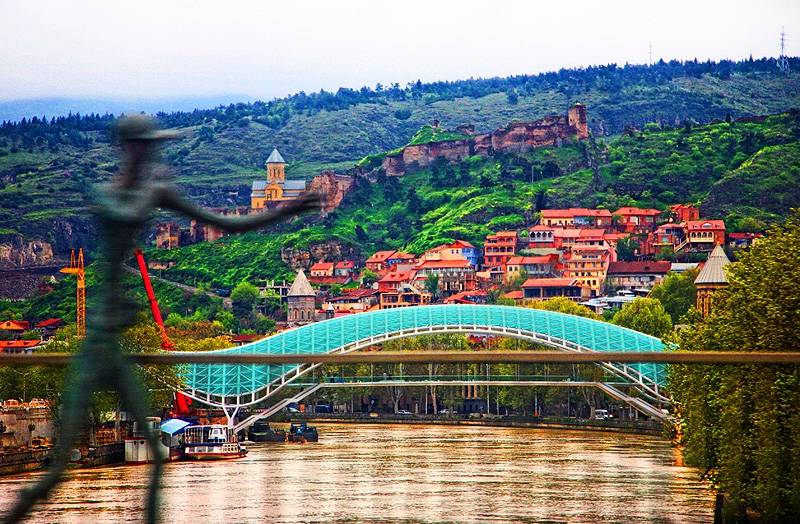 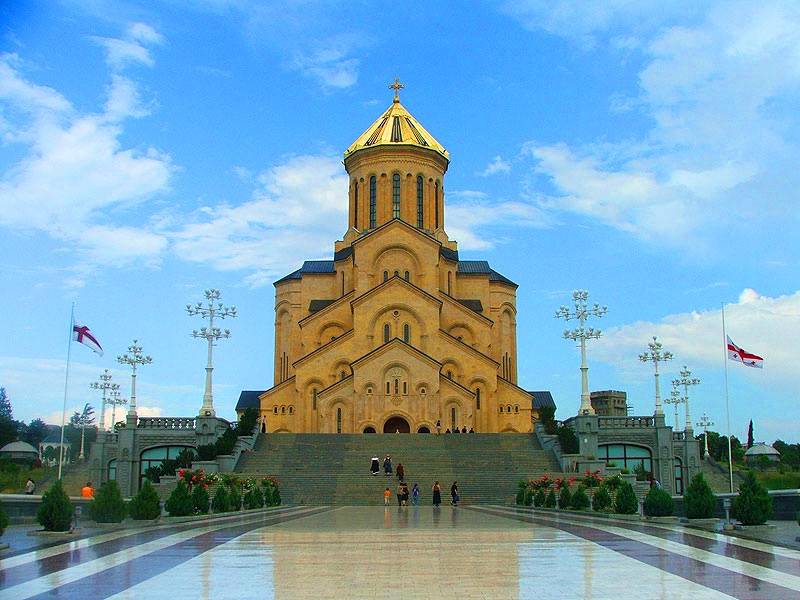 День 3. 
Завтрак в отеле.
Освобождение номеров.
Экскурсионная программа по Мцхете ( ЮНЕСКО) - Гори  (Музей Сталина):Посещение монастыря Джвари (храм Святого Креста VI века). Монастырь стоит на высокой горе, откуда открывается прекрасная панорама на слияние двух величественных рек - Арагвы и Куры и на древнюю столицу Грузии-Мцхета.Посещение кафедрального собора Светицховели (Животворящий столп XI века).Посещение Монастыря Самтавро  (старейших женских монастырей в Грузии XI века).Посещение Дома-музея Сталина. В 1879 году в городе Гори родился Иосиф Сталин.Прибытие в Боржоми.
Размещение в санатории.
Свободное время.
Ночь в оздоровительном комплексе Боржоми.
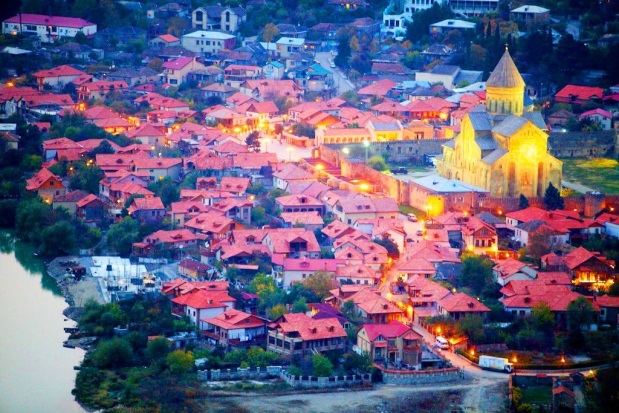 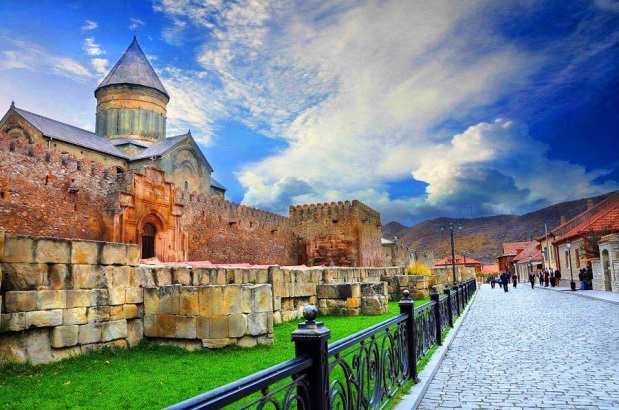 4 - 14 день.Завтрак, обед, ужин в оздоровительном комплексе Боржоми.Лечебные процедуры в оздоровительном комплексе Боржоми.Свободное время.День 15.Завтрак в отеле. Трансфер в аэропорт Тбилиси.Стоимость тура дана в долларах США за 1 человека в номере.Стоимость действительна от 1 человека.В стоимость входит:Проживание;Завтраки в гостинице Тбилиси;Завтраки, обеды, ужины в оздоровительном комплексе Боржоми;Трансфер аэропорт-отель-в оздоровительный комплекс Боржоми-аэропорт;Экскурсии по программе тура;Входные билеты во все музеи и достопримечательности, указанные в программе;Лечебные процедуры.Медицинская страховка;Лечебные процедуры включают:Консультация терапевта;Лабораторные исследования: общий анализ крови, общий анализ мочи, анализ крови на сахар;Ванны - автоматический подводный массаж минеральной водой (2 процедуры), серные и минеральные ванны с подводным массажем (2 процедуры), жемчужная ванна с подводным массажем минеральной воды (1 процедура), серные ванны (1 процедура), грязевые ванны (1 процедура);Массаж спины (5 процедур);Сауна кедровая (2 процедуры);Промывание желудка (2 процедуры);Сифонное орошение кишечника с минеральной водой (2 процедуры);Дуоденальное промывание (1 процедура);Лазеротерапия (5 процедур);Физиотерапия (5 процедур);Дюбаж (3 процедуры);Бассейн с лечебными упражнениями (5 процедур);Вакуумтерапия (электромассаж) (5 процедур).
ОтелиSGL ½ DBL 
 KING SIZE½ DBL
TWINKopala 3*
+Borjomi Palace 4*246016101610Sharden Villa 3* 
+ Borjomi Palace 4*251516501650Vere Palace 4* 
+Borjomi Palace 4*255016901690Ambassadori 4* 
+ Borjomi Palace 4*270518501850